VII Niedziela zwykła 24.02.2019OGŁOSZENIA1. Spotkanie Apostolstwa Trzeźwości dzisiaj o godz. 18.15 w GOK.2. We wtorek po Mszy św. wieczorowej złożymy życzenia imieninowe Ks. Mirkowi.3. W tym tygodniu 1-szy piątek, i sobota i niedziela miesiąca. Zatem adoracja Najśw. Sakramentu od 17.00-18.00.W piątek o godz. 17.00 Koronka do Miłosierdzia Bożego, w tym dniu zbieramy ofiary na misje.W niedzielę zmianka różańcowa po Mszy św. o g. 11.30.Za tydzień taca na inwestycje.4. Bóg zapłać za ofiary:1000 zł – na VII Stację DK – Bezimiennie1000 zł – na IV stację DK – Apostolat Margaretka1000 zł – na XII stację DK – Ewa i Marek Kociubińscy  100 zł – Bezimiennie  140 zł – Jolanta Dziem na zbiorową Stację DK5. W pierwszą sobotę miesiąca, 2 marca o godz. 8.00 Msza św. sprawowana będzie w intencji członków Koła Różańcowego z Błonia i ich rodzin. Po Mszy św. wystawienie Najświętszego Sakramentu i różaniec. Członków Koła z Błonia prosimy o przygotowanie liturgii i rozważań różańcowych.6. W pierwszą sobotę miesiąca, 2 marca od godz. 9.00 odwiedzimy też chorych.7. W pierwszą niedzielę lutego będziemy uczestniczyć w modlitwie i zmianie tajemnic różańcowych Koła Żywego Różańca w Błoniach.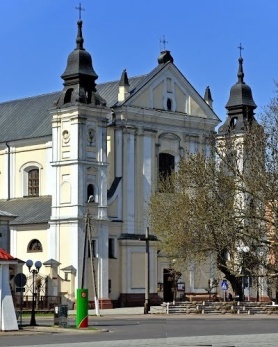 24 lutego 2019 r.W CIENIUBazylikiPismo Parafii Trójcy św. w Janowie Podlaskim-do użytku wewnętrznego-PONIEDZIAŁEK – 25 lutegoPONIEDZIAŁEK – 25 lutego7.00 1. +gr. Zygmunta Kondraciuka2. +Barbarę Walczuk w 30 dz3. +Celinę Wysocką w 9 dz17.001. +Wacława w 15 r., Mariannę, zm z rodz Rogulskich i Kapłanów – of. syn2. +Wacława, Mariannę, zm z rodz Rogulskich i Kapłanów – of. córkaWTOREK – 26 lutegoWTOREK – 26 lutego7.00 1. +gr. Zygmunta Kondraciuka2. W intencji KŻR z Cieleśnicy i ich rodzin17.001. Dz-bł w intencji Elżbiety i Mariana Dmitruk, z prośbą o Boże błogosław., zdrowie i potrzebne łaski2. +Mariannę w (r.), Tadeusza, Ryszarda, Franciszkę, zm z rodz Andrzejewiczów – of. rodzina3. +Halinę Kondraciuk, zm z rodz Chomiczów, Kondraciuków – of. rodzinaŚRODA – 27 lutegoŚRODA – 27 lutego7.00 1. +gr. Zygmunta Kondraciuka2. +zmarłych rodziców z obu stron17.001. W intencji uczestników nowenny do MBNP2. +Bożenę, Grzegorza – of. Stanisława StefaniukCZWARTEK – 28 lutegoCZWARTEK – 28 lutego7.001. +gr. Zygmunta Kondraciuka2. +Krystynę Wawryniuk w 30 dz17.001. +Ryszarda w 2 r., Stanisławę, zm z rodz Pszczołów i Pancewiczów 2. +Tadeusza Michaluka – of. Rodzina Kroników zamiast kwiatówPIĄTEK – 1 marcaPIĄTEK – 1 marca7.001. +gr. Zygmunta Kondraciuka2. +Krzysztofa Zielińskiego w 30 dz17.001. +Wacława, Wacława, Jana, Annę, Józefa, Wiktorię, Stefana, Szymona, Helenę, Katarzynę, Józefę – of. Halina Łukijaniuk2. +Czesława i Franciszkę Kogut, Helenę, Augusta, Adama Rusinka, Józefa Korlagę, Stanisława Zarębskiego – of. rodzinaSOBOTA – 2 marcaSOBOTA – 2 marca7.001. +gr. Zygmunta Kondraciuka2. Dz – bł w intencji rodziny Melaniuków3. +Stanisława Olczaka w 30 dz8.00DZ-bł w intencji członków KŻR z Błonia, ich rodzin oraz zmarłuch z KŻR17.001. +Piotra Szewczuka w 33 r., Antoninę, Teresę, Zofię – of. syn2. +Feliksę, Józefa, Szczepana, Zenona – of. Agnieszka DudziukNIEDZIELA – 3 marcaNIEDZIELA – 3 marca8.00+rodziców z obu stron, Kazimierza, braci Tadeusza, Bronisława, Grażynę9.301. +rodziców, Teresę, Józefa, Stanisława – of. Córka z mężem2. +Annę Owerko w (r.), Stanisława, Zygmunta, Czesława, Jerzego – of. Teresa Owerko3. +Kazimierza – of. Wnuczki z rodzinami11.301. Dz – bł w 2 r. urodzin Klaudii o Boże bł i potrzebne łaski – of. dziadkowie2. +Eugenię Bechta – of. Mieszkańcy Błonia17.00+zmarłych rodziców i teściów Wandę i Wacława Gryczon, Helenę i Józefa Orzechowskich – of. Teresa Orzechowska